ПЛАН ПРОВЕДЕНИЯ ПРЕДМЕТНОЙ НЕДЕЛИИНОСТРАННОГО ЯЗЫКА«РОЖДЕСТВЕНСКАЯ ПАЛИТРА»17.12.2013 - 25.12.2013г.№Название мероприятийОтветственныеДата, время, место проведения1.МЕЖДУНАРОДНЫЙ КОНКУРС «BRITISH BULLDOG»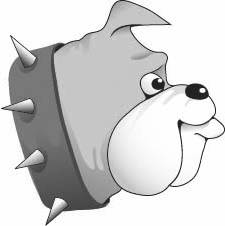           (3-11классы)Шеметова М.Е.Брусенко Е.А.Тимофеев Е.В.Янова Л.Д.17.12.134 - 6 уроки по расписанию2.«Рождественская история»Театр на немецком языке(3-5 классы)Янова Л.Д.Галкина Г.А.18.12.1314-30театральныйзал 3.Мастерская «Рождественская почта Санта Клаусу»(для учащихся 3-х классов)Брусенко Е.А18.12.1313.35каб. 3 - 114.Традиционные рождественские песни (внеклассное мероприятие для учащихся 9-11 -х классов)Шеметова М.Е19.12.1314.30каб. 2-165.Традиции рождества(для учащихся 7-х классов)Тимофеев Е.В.20.12.1314.30каб.2 - 146.Конкурс   «Poetic Christmas».в рамках районного фестиваля иностранных языков5-6,   7-8, 9-11 классыЯнова Л.Д.23. 12.13МБОУ Гимназия №14.7.Конкурс-выставка  «Веселого Рождества!” в рамках районного фестиваля иностранных языков2-4;   5-7Шеметова М.Е.Кочергина А.Н.24.12.1315.00.МБОУ СОШ № 268.Литературный  конкурс чтецовв рамках районного фестиваля иностранных языков2-9 классыШеметова М.Е.Брусенко Е.А.Тимофеев Е.В.Янова Л.Д24.12.1314.00.МБОУ СОШ № 459.Выставка «Рождественские сюжеты»5-6 классыМедведева М.Э.Янова Л.Д.17-18.12.13 холл 1, 2 этажей10.Выставка«Рождественская открытка»3-4 классыБрусенко Е.А.17-18.12.13 холл 3 этажа12.Подведение итогов неделиЯнова Л.Д.25.12. 13